Make a Masterpiece   30 min        1 participant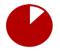 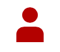 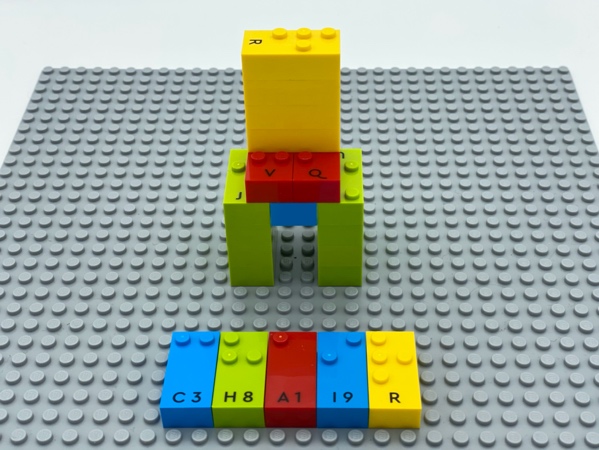 Let’s playBuild a 3D masterpiece representing a fruit, an animal, a piece of furniture, a person…Write a word about the work of art on the base plate.How to prepare2 base platesAll the bricksArrange several of each letter in alphabetical order on an additional storage base plate for ease in finding letters.Other bricks will be used to build the construction.Facilitation tipsColors of bricks can be relevant in masterpieces. Blind children understand that each brick is a specific color and can utilize them accordingly (green for leaves, yellow for the sun…When a child feels admiration and consideration of their art, it stimulates new ideas and techniques.Ask “Tell me a story about your artwork.”Ask “Why did you choose the word that you wrote?”.Possible variationsPropose an art project as Pablo Picasso.Write the title first and let the child build the masterpiece.Children will develop these holistic skillsCOGNITIVE – Explain how to operate in a realistic situation: by stating a few key words describing actionPHYSICAL - Engage in the activity over time and explore different possibilities, using manipulated objects: carry out increasingly complex assembliesEMOTIONAL - Develop an interest in art, works of art CREATIVE - Express self through craft, artwork: experiment with a variety of art media to create original artworkSOCIAL - Plan and carry out routine or non-routine activities requiring multiple stepsDid you knowChildren can practice spatial skills through playful activities, including block building, puzzle games and playing with materials of all kinds of shapes and sizes, and benefit from adults joining and supporting their play.